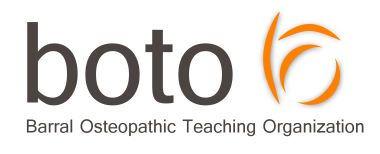 MANIPULATIONS ARTICULAIRES AVANCÉESSeuls les tissus savent et c’est à nous de savoir les écouter. Dans notre concept, c’est l’ultra précision du diagnostic et du traitement qui permet de soulager au mieux le patient. Cette précision demande une grande connaissance anatomique et topographique, c’est pour cette raison que nous donnons une suite aux manipulations ostéo-articulaires.Le corps humain possède de très nombreuses articulations qui ont toutes leur importance. Une articulation est un ensemble interactif qui comprend les surfaces articulaires, les systèmes capsulo-synovial, ligamento-musculaire, vasculaire et neural, soulager un patient impose de bien connaître tous ces paramètres qui font système. Ce séminaire n’est pas une répétition de tout ce qui a déjà été étudié au préalable mais une suite logique pour mieux prendre en charge les souffrances des patients.Objectifs de la formation- Trouver les fixations ostéoarticulaires et neurales de certaines parties stratégiques du corps.- Adapter un traitement au niveau musculaire, ligamentaire, myofascial, septum, dural,…- Evaluer les différents pouls en relation avec le système ostéoarticulaire- Améliorer  la prise en charge du patient Programme des 3 joursJour 1La colonne vertébraleMatinRappels des points conceptuels importantsRelations duro-occipito-cervicalesLe système veineux cervical, liens avec le crâneLes relations du cône médullaire, implications physiopathologiquesLa colonne cervicaleTechniques vasculaires cervicales- Les pouls cervicaux- Veines jugulaires, connexions veino-fasciales- Artères et veines vertébralesAprès-midiTechniques myo-fasciales cervicales- Muscles sub-occipitaux- espaces interlamairesDure-mère spinaleForamen magnum et dure-mère occipito-cervicaleTravail du cône médullaireColonne dorsaleTravail des basses côtes et du diaphragmeColonne lombaireAttaches corporéales et transversaires du psoasJour 2Le membre inférieurMatinConnexions neuro-capsulaires, douleurs articulairesNotion de loge myo-fasciale, contraintes septales, perturbations métaboliques et actions de certaines pathologies, éléments de sémiologie fonctionnelleSystème artério-veineux plantaire, tissus plantaires, implications physiopathologiquesLe syndrome de Morton, loges du pied, complexe septo-musculo-tendino-ligamentaire (SMTL) de l’avant-pied, physiopathologie, éléments de traitementEléments de diagnostic sur le membre inférieurHancheNerf fémoral et connexions neuro-capsulaires de la hancheNerf obturateur et connexions neuro-capsulaire de la hanche (projections sur le genou)Techniques vasculaires sur la coxo-fémorale : artère fémorale profonde, artère circonflexe, artère du ligament rond, artères pelviennesTechniques cartilagineuses : lissage articulaire et zone orbiculaireAprès-midiGenouTechniques vasculaires sur le genou : pouls canal des adducteurs : artère poplitée et artères géniculéesTechniques neuro-capsulaires : connexions neuro-capsulaires du nerf sciatique, du nerf tibial et du nerf fibulaireTechniques myofasciales : nodules et pont fibreux postérieurs du genouTechniques cartilagineuses : lissage chondral du genouJambeTechniques myofasciales : travail septal de la jambeCheville-piedTechniques vasculaires du pied : pouls des artères plantaires latérale et médiale, techniques vasculaires, pouls interdigitaux (intérêt dans le syndrome de Morton)Techniques neurales : les nerfs du talon et du tendon d’AchilleTraitement des éléments osseux : techniques tibiales, technique des sésamoïdes du gros orteilTechniques myofasciales : ligaments inter-métatarsiens, complexe SMTL, intérêts dans le syndrome de MortonJour 3Le membre supérieurLes systèmes de glissement, les bourses séreuses, implications physiopathologiquesEpicondylalgies et épicondylites vraiesLes relations entre le squelette axial et la mainEléments de diagnostic sur le membre supérieurEpauleTechniques sur la scapula : travail des dysfonctions omothoraciques, travail intra-osseux scapulaireTechniques ligamentaires : le système ligamentaire coracoïdien et ses différents faisceauxTechniques sur le système de glissement : travail des bourses séreusesTechniques cartilagineuses : lissage chondro-articulaireTechniques myofasciales : creux axillaire, jonction clavi-pectoro-axillaire, ligament suspenseur de l’aisselleCoudeTechniques cartilagineuses : lissage articulaire : lissage radio-ulnaire, huméro-radial et huméro-ulnaireTechniques neurales : la division du nerf radial, le nerf interosseux postérieur et l’arcade de FröhseTechniques sur le système de glissement : bourse séreuse olécranienneAvant-brasTechniques myofasciales : travail septal de l’avant-brasTraitement des éléments osseux : intra-osseux des os de l’avant-brasLissage articulaire de la radio-ulnaire inférieureTechniques vasculaires au niveau de l’avant-bras : pouls radial et ulnairePoignet et mainTechniques vasculo-neurales au niveau de la main : pouls espaces intra-osseux, pouls partie médiane de la main, travail des pédicules digitauxLes expansions des muscles FCU et FCR le rameau dorsal du nerf ulnaireArc tendineux du FCU au coudeNB : Ce programme est adaptable en fonction du niveau de connaissances et de compréhension des participants.